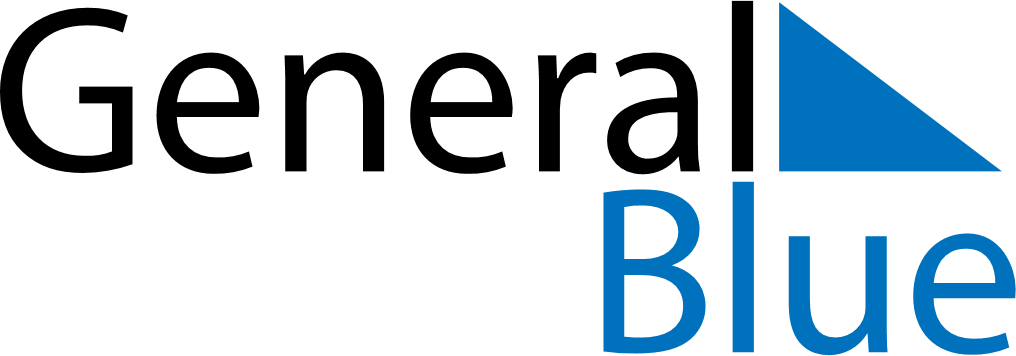 May 2024May 2024May 2024May 2024May 2024May 2024Ramon Castilla, Loreto, PeruRamon Castilla, Loreto, PeruRamon Castilla, Loreto, PeruRamon Castilla, Loreto, PeruRamon Castilla, Loreto, PeruRamon Castilla, Loreto, PeruSunday Monday Tuesday Wednesday Thursday Friday Saturday 1 2 3 4 Sunrise: 5:38 AM Sunset: 5:35 PM Daylight: 11 hours and 57 minutes. Sunrise: 5:38 AM Sunset: 5:35 PM Daylight: 11 hours and 57 minutes. Sunrise: 5:38 AM Sunset: 5:35 PM Daylight: 11 hours and 57 minutes. Sunrise: 5:38 AM Sunset: 5:35 PM Daylight: 11 hours and 57 minutes. 5 6 7 8 9 10 11 Sunrise: 5:38 AM Sunset: 5:35 PM Daylight: 11 hours and 56 minutes. Sunrise: 5:38 AM Sunset: 5:34 PM Daylight: 11 hours and 56 minutes. Sunrise: 5:38 AM Sunset: 5:34 PM Daylight: 11 hours and 56 minutes. Sunrise: 5:38 AM Sunset: 5:34 PM Daylight: 11 hours and 56 minutes. Sunrise: 5:38 AM Sunset: 5:34 PM Daylight: 11 hours and 56 minutes. Sunrise: 5:38 AM Sunset: 5:34 PM Daylight: 11 hours and 56 minutes. Sunrise: 5:38 AM Sunset: 5:34 PM Daylight: 11 hours and 55 minutes. 12 13 14 15 16 17 18 Sunrise: 5:38 AM Sunset: 5:34 PM Daylight: 11 hours and 55 minutes. Sunrise: 5:38 AM Sunset: 5:34 PM Daylight: 11 hours and 55 minutes. Sunrise: 5:38 AM Sunset: 5:33 PM Daylight: 11 hours and 55 minutes. Sunrise: 5:38 AM Sunset: 5:33 PM Daylight: 11 hours and 55 minutes. Sunrise: 5:38 AM Sunset: 5:33 PM Daylight: 11 hours and 55 minutes. Sunrise: 5:38 AM Sunset: 5:33 PM Daylight: 11 hours and 55 minutes. Sunrise: 5:38 AM Sunset: 5:33 PM Daylight: 11 hours and 54 minutes. 19 20 21 22 23 24 25 Sunrise: 5:38 AM Sunset: 5:33 PM Daylight: 11 hours and 54 minutes. Sunrise: 5:39 AM Sunset: 5:33 PM Daylight: 11 hours and 54 minutes. Sunrise: 5:39 AM Sunset: 5:33 PM Daylight: 11 hours and 54 minutes. Sunrise: 5:39 AM Sunset: 5:33 PM Daylight: 11 hours and 54 minutes. Sunrise: 5:39 AM Sunset: 5:33 PM Daylight: 11 hours and 54 minutes. Sunrise: 5:39 AM Sunset: 5:33 PM Daylight: 11 hours and 54 minutes. Sunrise: 5:39 AM Sunset: 5:33 PM Daylight: 11 hours and 54 minutes. 26 27 28 29 30 31 Sunrise: 5:39 AM Sunset: 5:33 PM Daylight: 11 hours and 53 minutes. Sunrise: 5:40 AM Sunset: 5:33 PM Daylight: 11 hours and 53 minutes. Sunrise: 5:40 AM Sunset: 5:33 PM Daylight: 11 hours and 53 minutes. Sunrise: 5:40 AM Sunset: 5:34 PM Daylight: 11 hours and 53 minutes. Sunrise: 5:40 AM Sunset: 5:34 PM Daylight: 11 hours and 53 minutes. Sunrise: 5:40 AM Sunset: 5:34 PM Daylight: 11 hours and 53 minutes. 